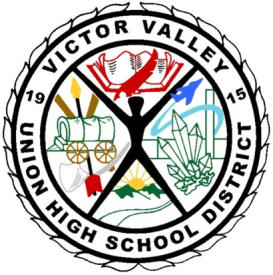 VICTOR VALLEY UNION HIGH SCHOOL DISTRICTSilverado High School14048 Cobalt RoadVictorville, CA 92392Meeting is “Open to the Public” /Public Comment (3 min. per/person) Date and Time:  Wednesday, January 15, 2014, 3:00 pmLocation:  The LibraryAgenda Posting Date: School Site Council AgendaCall to OrderReading and Approval of Previous Meeting Minutes Reports of Officers/Standing and Special Committees/StudentDiscussion ItemsExpenditure UpdateInformation ItemsSchool Plan Update- TransportationExplicit Direct Instruction Training January 30, 2014Hawk Mini Grants         VI.        Action/Consent ItemsDAC Election Unfinished Business and General OrdersNew BusinessPublic Comment (3 minutes)Adjournment – Meeting was adjourned at ________________________________Next Meeting: February 12, 2014Parents that need special accommodations other than written translation and/or oral interpretation in Spanish, please contact the office 3 days prior to the date of the meeting.